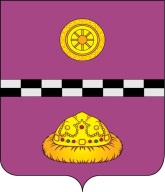 ПОСТАНОВЛЕНИЕРуководствуясь Федеральными законами от 12.02.1998 № 28-ФЗ «О гражданской обороне», от 21.12.1994 № 68-ФЗ «О защите населения и территорий от чрезвычайных ситуаций природного и техногенного характера», распоряжениями Правительства Республики Коми от 11.10.2011 № 408-р «О содействии устойчивому функционированию организаций в чрезвычайных ситуациях межмуниципального и регионального характера на территории Республики Коми», от 11.10.2011 № 409-р «О сохранении объектов, необходимых для устойчивого функционирования экономики и выживания населения в военное время, Устава МО МР «Княжпогостский», в целях организации работы по повышению устойчивости функционирования объектов экономики на территории муниципального района «Княжпогостский» в условиях чрезвычайных ситуаций природного и техногенного характера и военного времени,  ПОСТАНОВЛЯЮ: 1.  Утвердить:1.1 Положение о комиссии по повышению устойчивости функционирования объектов экономики на территории муниципального района «Княжпогостский» согласно приложению №1 к настоящему постановлению.1.2 Состав комиссии по повышению устойчивости функционирования объектов экономики на территории муниципального района «Княжпогостский» согласно приложению №2 к настоящему постановлению.2. Контроль за исполнением данного постановления оставляю за собой. 3. Настоящее постановление вступает в силу со дня его официального опубликования.Руководитель администрации 		                                          В.И.ИвочкинПриложение №1к постановлению 
от 16.05.2018г.№180 ПОЛОЖЕНИЕ О КОМИССИИ ПО ПОВЫШЕНИЮ УСТОЙЧИВОСТИ ФУНКЦИОНИРОВАНИЯОБЪЕКТОВ ЭКОНОМИКИ НА ТЕРРИТОРИИ МУНИЦИПАЛЬНОГО РАЙОНА «КНЯЖПОГОСТСКИЙ»1. Общие положения:Комиссия по повышению устойчивости функционирования объектов экономики на территории муниципального района «Княжпогостский» (далее по тексту - Комиссия) создается в соответствии с Федеральными законами от 12.02.1998 № 28-ФЗ «О гражданской обороне», от 21.12.1994 № 68-ФЗ «О защите населения и территорий от чрезвычайных ситуаций природного и техногенного характера», распоряжениями Правительства Республики Коми от 11.10.2011 № 408-р, от 11.10.2011 № 409-р, в целях организации планирования, координации и контроля выполнения мероприятий по повышению устойчивости функционирования организаций, предприятий и учреждений на территории муниципального района «Княжпогостский» (далее - МР «Княжпогостский») в чрезвычайных ситуациях природного, техногенного характера и в военное время.Мероприятия по повышению устойчивости функционирования объектов экономики на территории МР «Княжпогостский» - это комплекс организационных и инженерно-технических мероприятий, направленных на снижение возможных потерь и разрушений от современных средств поражения, создание условий для проведения работ по восстановлению объектов экономики, а также обеспечения жизнедеятельности населения МР «Княжпогостский» в условиях чрезвычайных ситуаций природного и техногенного характера и военного времени (далее - ЧС мирного и военного времени).Комиссия в своей деятельности руководствуется Конституцией Российской Федерации, Федеральными законами и иными нормативными актами Российской Федерации, Конституцией Республики Коми, Законами Республики Коми, иными нормативными правовыми актами Республики Коми, муниципальными правовыми актами органов местного самоуправления и настоящим Положением.Комиссия осуществляет деятельность в пределах административной территории МР «Княжпогостский» и организует работу во взаимодействии с территориальными органами федеральных органов исполнительной власти, органами исполнительной власти Республики Коми, органами местного самоуправления и организациями различных форм собственности.Положение о Комиссии и ее персональный состав утверждаются постановлением администрации МР «Княжпогостский».Председателем Комиссии назначается заместитель главы администрации МР «Княжпогостский», курирующий вопросы экономики, который руководит ее деятельностью и несет ответственность за выполнение возложенных на нее задач.Заместителем председателя Комиссии является заведующий отделом по делам гражданской обороны и чрезвычайным ситуациям муниципального района «Княжпогостский» (далее – отдел по делам ГО и ЧС МР «Княжпогостский»).Членами Комиссии являются руководители (представители) органов управления территориального звена РСЧС МР «Княжпогостский», органов администрации МР «Княжпогостский», организаций различных форм собственности, а также, по согласованию, территориальных органов федеральных органов исполнительной власти, органов исполнительной власти Республики Коми и правоохранительных органов.Организационно-техническое обеспечение работы Комиссии осуществляет секретарь. Секретарем Комиссии является заведующий отделом по делам ГО и ЧС МР «Княжпогостский».2. Основные задачи Комиссии:2.1. Организация работы по повышению устойчивости функционирования объектов экономики в условиях чрезвычайных ситуаций природного, техногенного характера и военное время с целью:снижения возможных потерь, разрушений и воздействия современных средств поражения вероятного противника в особый период;обеспечения жизнедеятельности населения МР «Княжпогостский»;создания оптимальных условий для восстановления нарушенной инфраструктуры г. Емва и населенных пунктов на территории МР «Княжпогостский».2.2. Координация работы руководящего состава и органов управления территориального звена РСЧС МР «Княжпогостский» по повышению устойчивости функционирования объектов экономики в условиях ЧС мирного и военного времени.2.3. Контроль за планированием, подготовкой и осуществлением мероприятий по повышению устойчивости функционирования объектов экономики в условиях ЧС мирного и военного времени, а также реализация этих мероприятий в схемах застройки населенных пунктов МР «Княжпогостский», проектах строительства, при реконструкции объектов и модернизации производства.2.4. Организация работы по комплексной оценке состояния, возможностей и потребностей объектов экономики для обеспечения жизнедеятельности населения, а также выпуска заданных объемов и номенклатуры продукции с учетом возможных потерь и разрушений в ЧС мирного и военного времени.2.5. Участие в командно-штабных учениях и других мероприятиях, обеспечивающих качественную подготовку руководящего состава и органов управления территориального звена РСЧС МР «Княжпогостский» по повышению устойчивости функционирования объектов экономики в условиях ЧС мирного и военного времени.2.6. Организация и координация проведения исследований, разработки и уточнения мероприятий по устойчивости функционирования объектов экономики в условиях ЧС мирного и военного времени.2.7. Участие в обобщении и анализе результатов учений, выработке предложений по дальнейшему повышению устойчивости функционирования объектов экономики для их включения в план развития территории МР «Княжпогостский», в «План действий по предупреждению и ликвидации чрезвычайных ситуаций природного и техногенного характера МР «Княжпогостский», «План гражданской обороны и защиты населения МР «Княжпогостский».2.8. Рассмотрение результатов исследований по устойчивости функционирования объектов экономики и подготовка предложений по целесообразности практической реализации мероприятий.2.9. Контроль и оценка реализации объектами экономики мероприятий по повышению устойчивости их функционирования в особый период и введением соответствующих степеней готовности гражданской обороны.2.10. Обобщение данных и подготовка предложений руководителю администрации МР «Княжпогостский» по вопросам устойчивости функционирования объектов экономики в условиях ЧС мирного и военного времени (переводу предприятий на работу по мобилизационным планам).3. Права Комиссии:При решении вопросов, связанных с повышением устойчивости функционирования объектов экономики в условиях ЧС мирного и военного времени на территории МР «Княжпогостский», Комиссии предоставляется право:привлекать к участию в рассмотрении отдельных вопросов специалистов структурных подразделений администрации МР «Княжпогостский», научно-исследовательских и других организаций, предприятий и учреждений, независимо от форм собственности и ведомственной принадлежности, расположенных на территории МР «Княжпогостский», в том числе эксплуатирующих опасные производственные объекты и объекты жизнеобеспечения населения, а также продолжающие свою деятельность в особый период;контролировать реализацию решений руководителя администрации МР «Княжпогостский», направленных на повышение устойчивости функционирования объектов экономики в условиях ЧС мирного и военного времени;давать заключения на представляемые в Комиссию предложения по устойчивости функционирования объектов экономики в условиях ЧС мирного и военного времени для включения в комплексные целевые программы развития отраслей экономики МР «Княжпогостский»;заслушивать должностных лиц и запрашивать информацию от структурных подразделений администрации МР «Княжпогостский» и объектов экономики для изучения и принятия решения по вопросам, относящимся к компетенции Комиссии;участвовать во всех мероприятиях, имеющих отношение к решению вопросов повышения устойчивости функционирования объектов экономики в условиях ЧС мирного и военного времени.4. Состав Комиссии:В состав комиссии входят:Председатель комиссии;Заместитель председателя комиссии;Секретарь комиссии;Рабочая группа по рациональному размещению производственных сил;Рабочая группа по устойчивости топливно-энергетического комплекса, промышленного производства и транспортной системы;Рабочая группа по устойчивости производственной сферы и сферы услуг;Рабочая группа по устойчивости социальной сферы.5. Основные задачи рабочих групп Комиссии:5.1 Рабочая группа по рациональному размещению производственных сил:анализ размещения производственных сил, в том числе степени концентрации промышленности и запасов материальных средств на территории МР «Княжпогостский», вне зон возможных сильных разрушений и ЧС мирного и военного времени;подготовка предложений по дальнейшему улучшению размещения производственных сил и повышению надежности хозяйственных связей.5.2 Рабочая группа по устойчивости топливно-энергетического комплекса, промышленного производства и транспортной системы:определение степени устойчивости элементов и систем электро- и теплоснабжения, водо- и топливоснабжения в условиях ЧС мирного и военного времени;анализ возможности работы организаций, предприятий и учреждений города от автономных источников энергоснабжения и использования для этих целей запасов твердого топлива на территории МР «Княжпогостский»;подготовка предложений по дальнейшему повышению устойчивости функционирования топливно-энергетического комплекса на территории МР «Княжпогостский»;оценка эффективности мероприятий по повышению устойчивости функционирования объектов экономики в условиях ЧС мирного и военного времени;анализ возможного разрешения основных производственных фондов и потерь производственных мощностей объектов экономики;анализ эффективности мероприятий по повышению устойчивости функционирования транспорта;определение возможных потерь транспортных средств, разрушений транспортных коммуникаций и сооружений на них;подготовка предложений по дальнейшему повышению устойчивости функционирования транспортной системы.5.3 Рабочая группа по устойчивости производственной сферы и сферы услуг:определение снижения мощностей производственных объектов экономики, объема производства продукции и представления услуг населению;подготовка предложений по повышению устойчивости функционирования объектов экономики агропромышленного комплекса, торговых предприятий и учреждений.5.4 Рабочая группа по устойчивости социальной сферы:анализ эффективности мероприятий по повышению функционирования социальной сферы (медицины, культуры и т.д.);подготовка предложений по дальнейшему повышению устойчивости функционирования объектов экономики социальной сферы на территории МР «Княжпогостский».6. Обязанности членов Комиссии:6.1 Председатель Комиссии:руководит деятельностью и координирует работу Комиссии;проводит плановые (внеплановые) заседания Комиссии;подписывает решения Комиссии;издает распоряжения по вопросам компетенции Комиссии, обязательные для исполнения всеми должностными лицами и организациями независимо от ведомственной принадлежности и форм собственности, расположенными на территории МР «Княжпогостский»;несет персональную ответственность за качественное и своевременное выполнение возложенных на Комиссию задач;организует контроль подготовки к работе, а также разработку, планирование и осуществление мероприятий по повышению устойчивости функционирования объектов экономики в условиях ЧС мирного и военного времени;организует работу по комплексной оценке состояния, возможностей и потребностей объектов экономики для обеспечения жизнедеятельности населения, а также выпуска заданных объемов и номенклатуры продукции с учетом возможных потерь и разрушений в условиях ЧС мирного и военного времени;координирует разработку и проведение исследований в области устойчивости функционирования объектов экономики МР «Княжпогостский», определение целесообразности практического осуществления мероприятий, разработанных по результатам проведенных исследований;участвует в проверках состояния гражданской обороны, защите от ЧС мирного и военного времени на объектах экономики, командно-штабных учениях и других мероприятиях в рамках своих полномочий;организует подготовку предложений, рекомендаций для руководителей организаций по дальнейшему повышению устойчивости функционирования объектов экономики в условиях ЧС мирного и военного времени.6.2 Заместитель председателя Комиссии:в случае отсутствия председателя выполняет его обязанности;организует работу по планированию и выполнению мероприятий в рамках полномочий Комиссии;осуществляет контроль исполнения решений и распоряжений председателя Комиссии.6.3 Секретарь Комиссии:осуществляет организационно-техническое обеспечение работы Комиссии, в т.ч. готовит планирующую и распорядительную документацию Комиссии;доводит информацию о заседаниях Комиссии и принятых решениях;готовит проекты решений Комиссии;готовит проекты распоряжений председателя Комиссии;осуществляет контроль за выполнением запланированных мероприятий, принятых решений и поручений непосредственными исполнителями;6.4 Члены Комиссии:участвуют в разработке перспективных и ежегодных планов мероприятий Комиссии, а также «Плана действий по предупреждению и ликвидации чрезвычайных ситуаций природного и техногенного характера МР «Княжпогостский», «Плана гражданской обороны и защиты населения МР «Княжпогостский»;участвуют в заседаниях Комиссии;вырабатывают предложения в решение Комиссии;осуществляют контроль за выполнением мероприятий по повышению устойчивости функционирования предприятий и организаций в ЧС мирного и военного времени и обеспечению жизнедеятельности населения;принимают участие в проведении работ по оценке рисков возникновения ЧС мирного и военного времени на потенциально опасных объектах, объектах жизнеобеспечения населения, объектах с массовым пребыванием людей;несут ответственность за качественное и своевременное выполнение обязанностей, определенных настоящим Положением.6.5 Руководитель группы по рациональному размещению производственных сил:организует проведение анализа размещения производственных сил, в том числе степени концентрации промышленности и запасов материальных средств на территории МР «Княжпогостский» (оценки возможности размещения объектов экономики) вне зон возможных сильных разрушений и ЧС мирного и военного времени;готовит предложения по дальнейшему улучшению размещения производственных сил и повышению надежности хозяйственных связей.6.6 Руководитель группы по устойчивости топливно-энергетического комплекса, промышленного производства и транспортной системы:организует работу по определению степени устойчивости элементов и систем электро-, тепло-, водо- и топливоснабжения объектов экономики в условиях ЧС мирного и военного времени;организует проведение анализа возможности работы организаций, предприятий и учреждений на территории МР «Княжпогостский» от автономных источников энергоснабжения и использования для этих целей запасов твердого топлива;организует проведение оценки эффективности мероприятий по повышению устойчивости функционирования промышленных предприятий в условиях ЧС мирного и военного времени;организует проведение анализа возможных разрушений основных производственных фондов и потерь производственных мощностей этих предприятий в условиях ЧС мирного и военного времени;организует проведение анализа эффективности мероприятий по повышению устойчивости функционирования транспорта, транспортных коммуникаций и сооружений на них;готовит предложения по дальнейшему повышению устойчивости функционирования топливно-энергетического комплекса на территории МР «Княжпогостский» и транспортной системы в условиях ЧС мирного и военного времени.6.7 Руководитель группы по устойчивости производственной сферы и сферы услуг:организует проведение анализа эффективности мероприятий по снижению ущерба в животноводстве, растениеводстве, производстве продуктов питания и пищевого сырья;организует прогнозирование объемов потерь мощностей производственных объектов экономики, снижения объемов производства продукции и предоставления услуг населению;готовит предложения по повышению устойчивости функционирования объектов экономики и предоставления услуг населению в условиях ЧС мирного и военного времени.6.8 Руководитель группы по устойчивости социальной сферы:организует проведение анализа эффективности выполнения мероприятий по повышению функционирования объектов социальной сферы (медицины, образования, культуры и т.д.);готовит предложения по дальнейшему повышению устойчивости функционирования объектов экономики социальной сферы на территории МР «Княжпогостский».7. Порядок работы Комиссии:Комиссия осуществляет свою деятельность в соответствии с планом работы на год, утверждаемым председателем Комиссии.Заседания Комиссии проводятся председателем Комиссии не реже 2-х раз в год или по мере необходимости.Заседания Комиссии считаются правомочными, если на них присутствуют не менее половины (50%) членов Комиссии. Присутствие на заседании Комиссии ее членов обязательно.В исключительных случаях, если член Комиссии не может участвовать в заседании, полномочия делегируются лицу, исполняющему его обязанности.В случае отсутствия члена Комиссии на заседании он имеет право представить свое мнение по рассматриваемым вопросам в письменной форме.Подготовка материалов к заседанию Комиссии осуществляется органами управления территориального звена РСЧС МР «Княжпогостский» и организациями, к сфере ведения которых относятся вопросы, включенные в повестку дня заседания. Материалы должны быть представлены секретарю Комиссии не позднее, чем за 5 дней до начала даты проведения заседания.Решения Комиссии принимаются большинством голосов присутствующих на заседании членов Комиссии. В случае равенства голосов решающим является голос председателя Комиссии.Решения, принятые на заседании Комиссии оформляются в виде протоколов (решений), которые подписываются председателем Комиссии (или его заместителем), а также секретарем Комиссии, а при необходимости - в виде проектов постановлений и распоряжений администрации МР «Княжпогостский».Выписки из решения Комиссии подписываются секретарем Комиссии и доводятся им до непосредственных исполнителей.Решения Комиссии, принимаемые в соответствии с ее компетенцией, являются обязательными для исполнения всеми организациями независимо от ведомственной принадлежности и форм собственности, расположенными на территории МР «Княжпогостский».Оповещение членов Комиссии для внепланового заседания (при возникновении техногенных аварий, ЧС, катастроф или стихийных бедствий) осуществляется по решению председателя Комиссии (его заместителя) через Единую дежурно-диспетчерскую службу (далее - ЕДДС) администрации МР «Княжпогостский».Приложение №2к постановлению 
от 16.05.2018г.№180СОСТАВКОМИССИИ ПО ПОВЫШЕНИЮ УСТОЙЧИВОСТИ ФУНКЦИОНИРОВАНИЯОБЪЕКТОВ ЭКОНОМИКИ НА ТЕРРИТОРИИ МУНИЦИПАЛЬНОГОРАЙОНА «КНЯЖПОГОСТСКИЙ»от 16 мая 2018 г.от 16 мая 2018 г.                            №180О комиссии по повышению устойчивости функционирования объектов экономики на территории муниципального района «Княжпогостский»№
п/пДолжностьДолжность в составе комиссии 1 Заместитель руководителя администрации МР «Княжпогостский» (по вопросам экономики)Председатель комиссии   2 Заведующий отделом по делам ГО и ЧС администрации МР «Княжпогостский»Заместитель            
председателя комиссии, Секретарь комиссии     Рабочая группа по рациональному размещению производственных силРабочая группа по рациональному размещению производственных силРабочая группа по рациональному размещению производственных сил1Начальник управления архитектуры, строительства, жилищно – коммунального и дорожного хозяйства администрации МР «Княжпогостский»Руководитель группы    2Представители организаций                    Члены группы           Рабочая группа по устойчивости топливно-энергетического комплекса,промышленного производства и транспортной системыРабочая группа по устойчивости топливно-энергетического комплекса,промышленного производства и транспортной системыРабочая группа по устойчивости топливно-энергетического комплекса,промышленного производства и транспортной системы1Начальник отдела архитектуры, строительства, жилищно – коммунального и дорожного хозяйства администрации МР «Княжпогостский»Руководитель группы    2Руководитель администрации ГП «Емва»Член группы            3Руководитель администрации пгт «Синдор»Член группы            4Представители организаций                    Члены группы           Руководитель группы по устойчивости производственной сферы и сферы услугРуководитель группы по устойчивости производственной сферы и сферы услугРуководитель группы по устойчивости производственной сферы и сферы услуг1Заведующий отделом социально - экономического развития, предпринимательства и потребительского рынка администрации МР «Княжпогостский»Руководитель группы2Заведующий сектором по мобилизационной работе администрации МР «Княжпогостский»Член группы3Представители организацийЧлены группыРабочая группа по устойчивости социальной сферыРабочая группа по устойчивости социальной сферыРабочая группа по устойчивости социальной сферы1Первый заместитель руководителя администрации МР «Княжпогостский» (по социальным вопросам)Начальник группы       2Заведующий отделом культуры и спорта администрации МР «Княжпогостский»Член группы            3Начальник управления образования администрации МР «Княжпогостский»Член группы            